VIETNAM – Hoi An – Culinary Experience at Home With Chef Duc Tran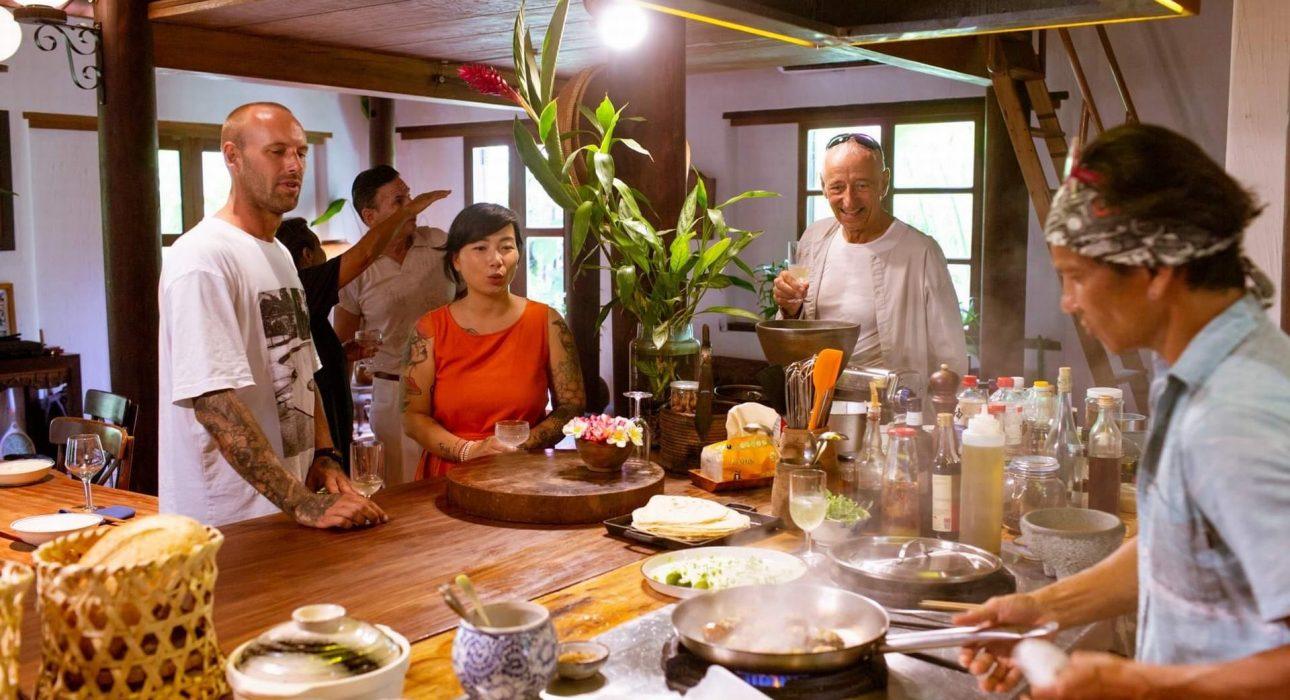 Over ViewThemeClassic, Family, Gastronomy, HoneymoonCountry - CityVietnam - Hoi AnPrice Level$$$$Max pax10 guests for culinary morning &amp; lunch, 20 guests for gourmet lunchSeasonalityRound yearArrival cityHoi AnDeparture cityHoi AnDescriptionA visit to Duc Tran’s private house at Cam Thanh village which is connected to nature at every turn reveals a signature design, green spaces, an organic garden, and an impressive kitchen and offers an opportunity to meet this local chef with a deep love of cooking. Chef Duc will inspire you with his passion as he creates dishes that combine his Vietnamese heritage with 20 years of global travels that have become his signature style of modern Vietnamese cuisine featuring fresh flavors of Vietnam, elevated with international touches.Selling pointsA private, luxurious but very cozy atmosphere for a gastronomic experience.A unique cookery experience in Hoi An.A gourmet meal with a fresh and seasonal menu is created for each event.Meet with the well-known chef Duc Tran at his house and enjoy a homemade meal.SustainabilityLevel Of The ExcursionMedium – This activity offers tangible positive contributions to the local community, culture and/or environmentThe Impact Of This ExcursionSocial/cultural ImpactCultural Conservation, Empowerment and educationEconomic ImpactLocal individual benefitsAdditional InformationThis activity provides a discovery of the food, and the locals’ culture when meeting a chef at home and using fresh, organic ingredients of the locals.Time And TransportationPhotos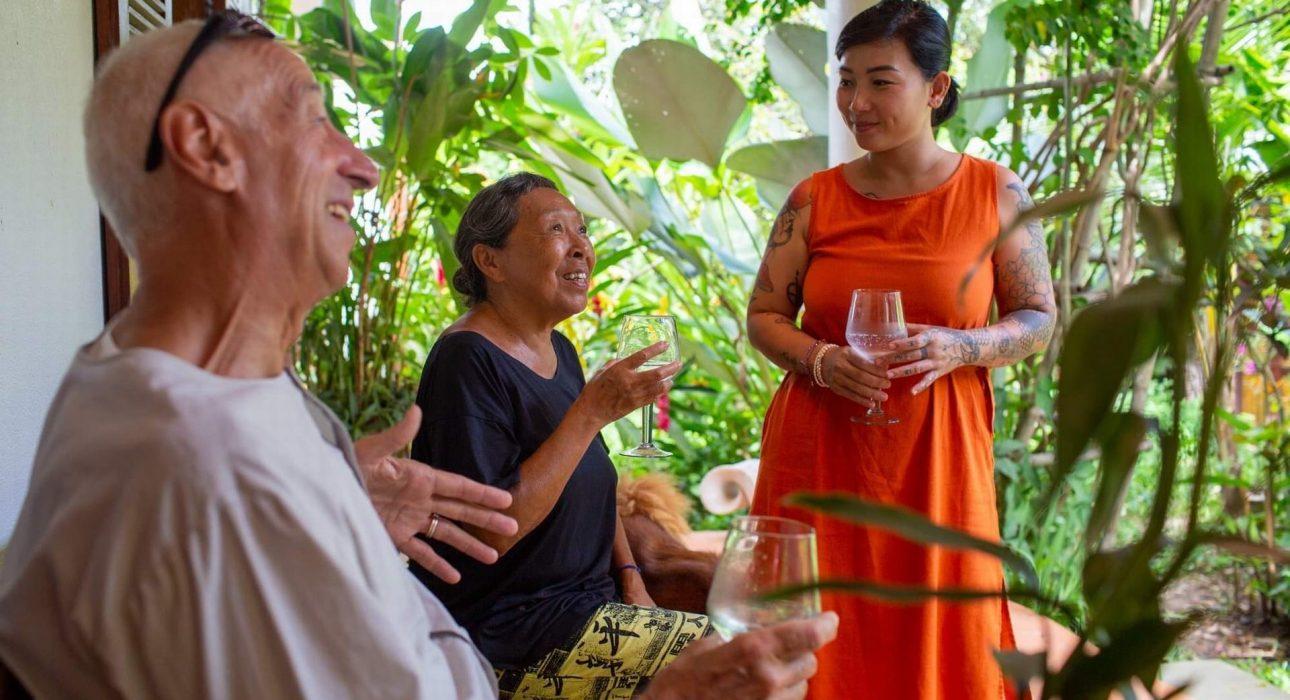 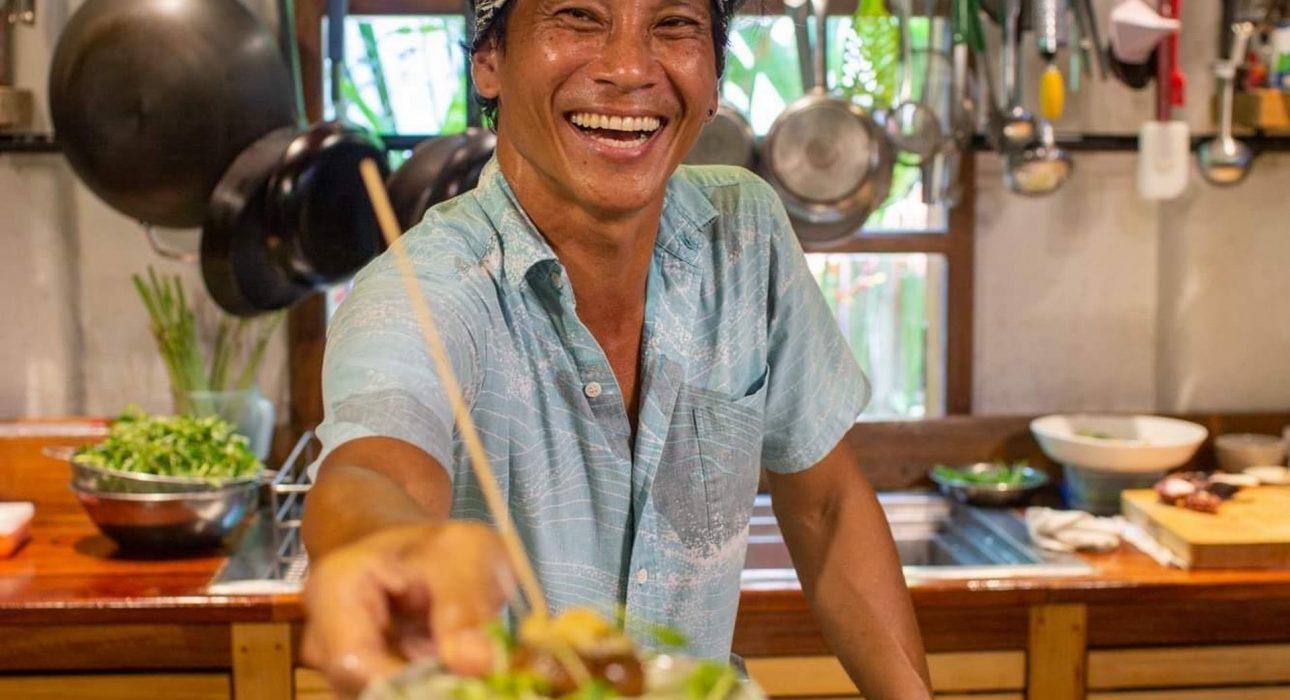 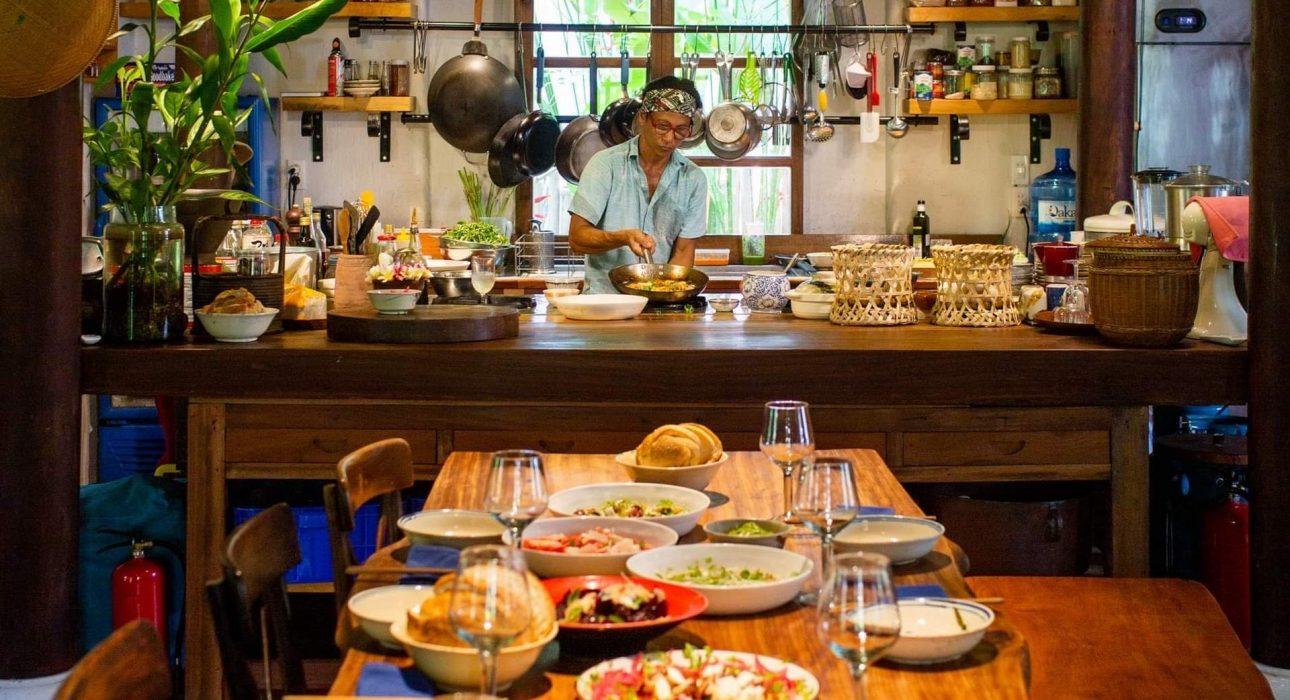 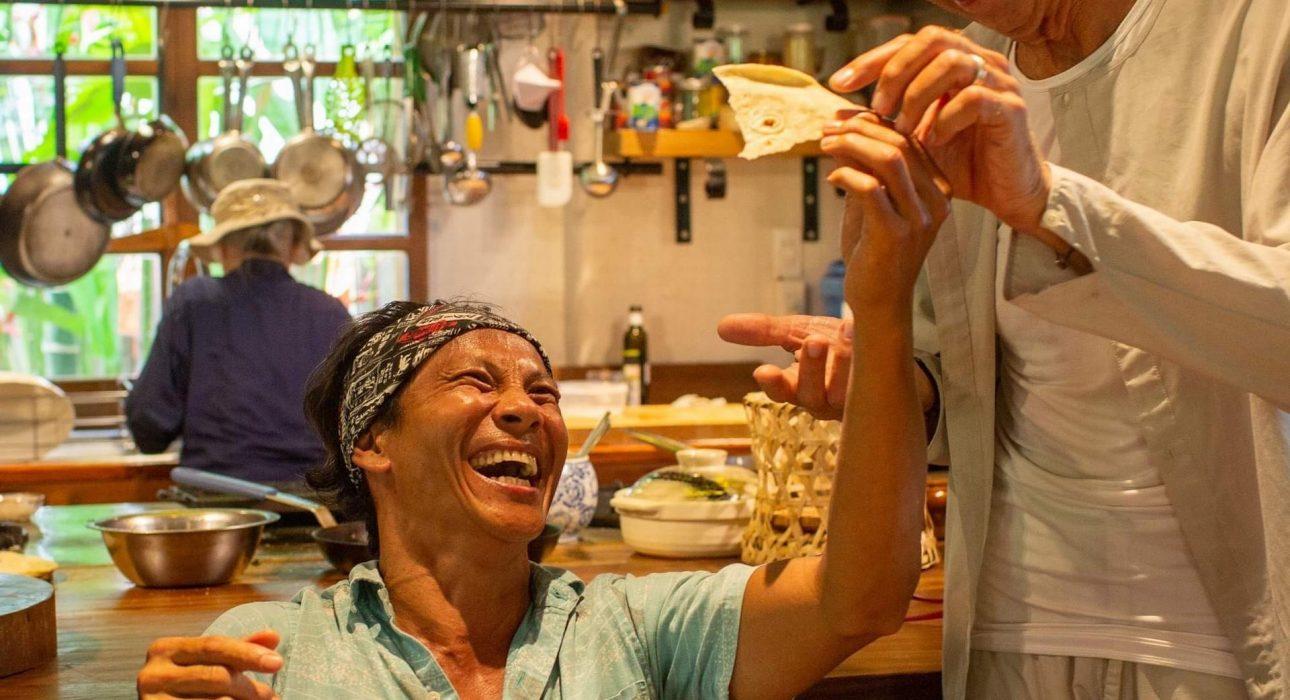 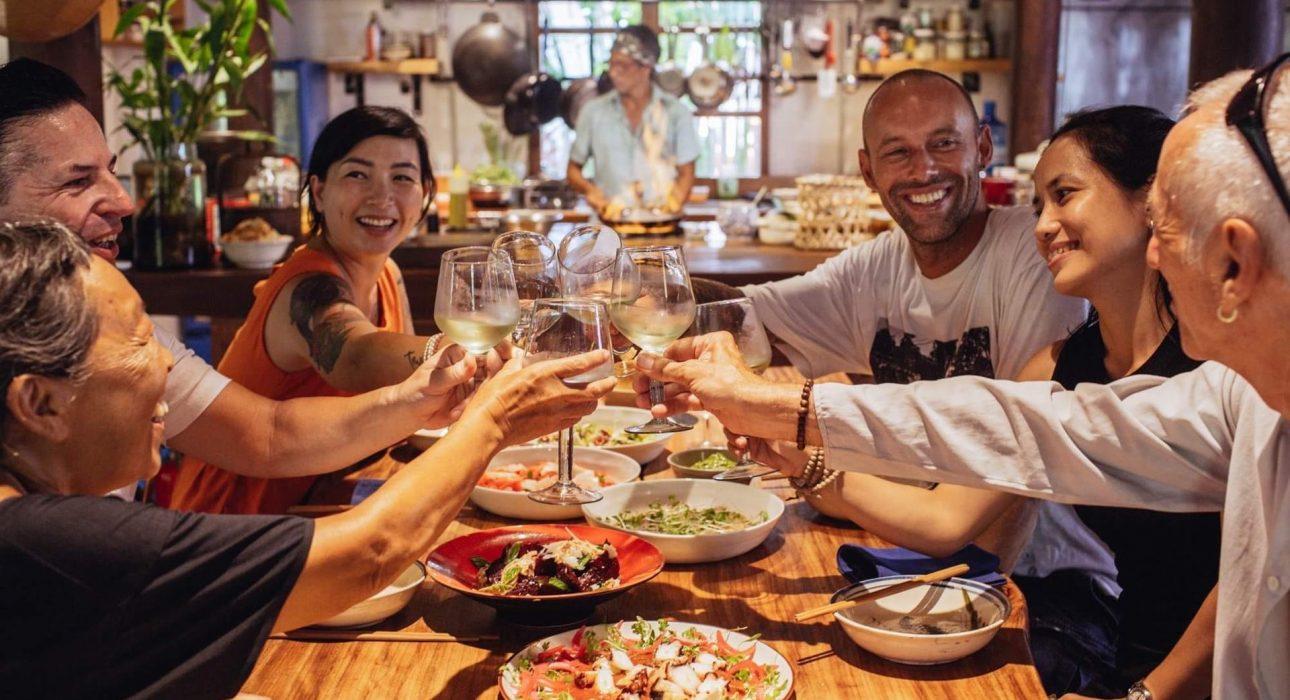 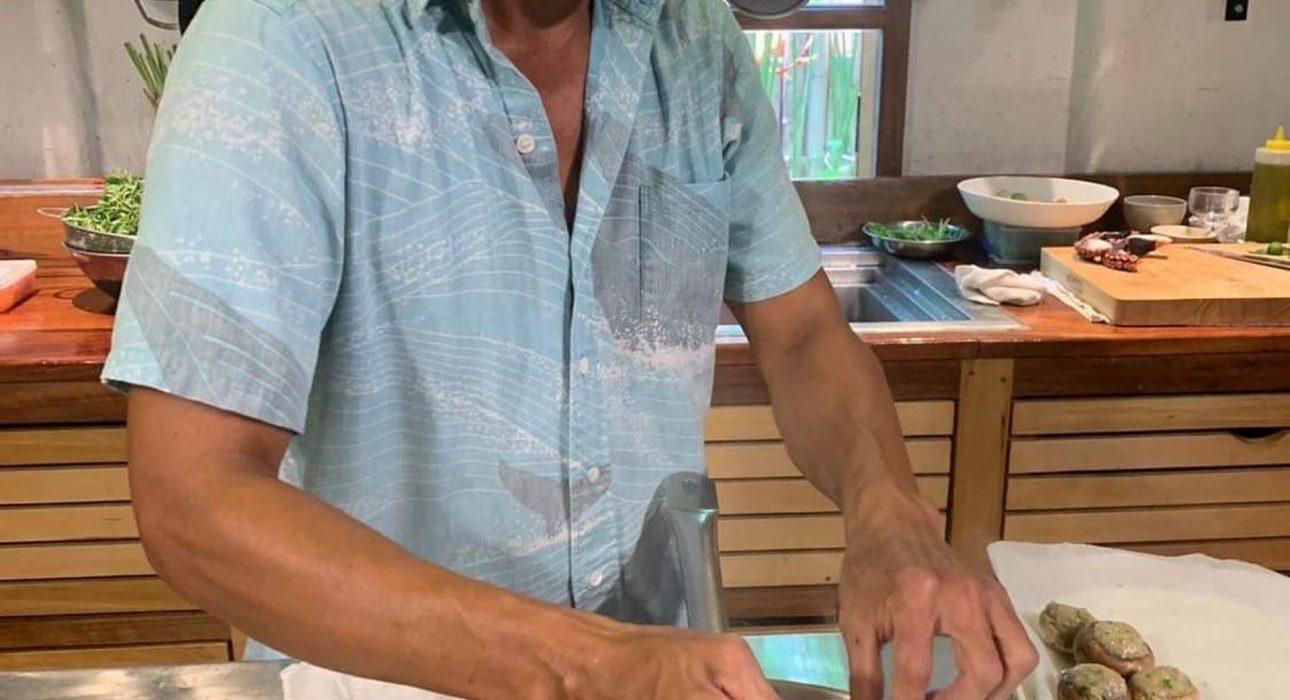 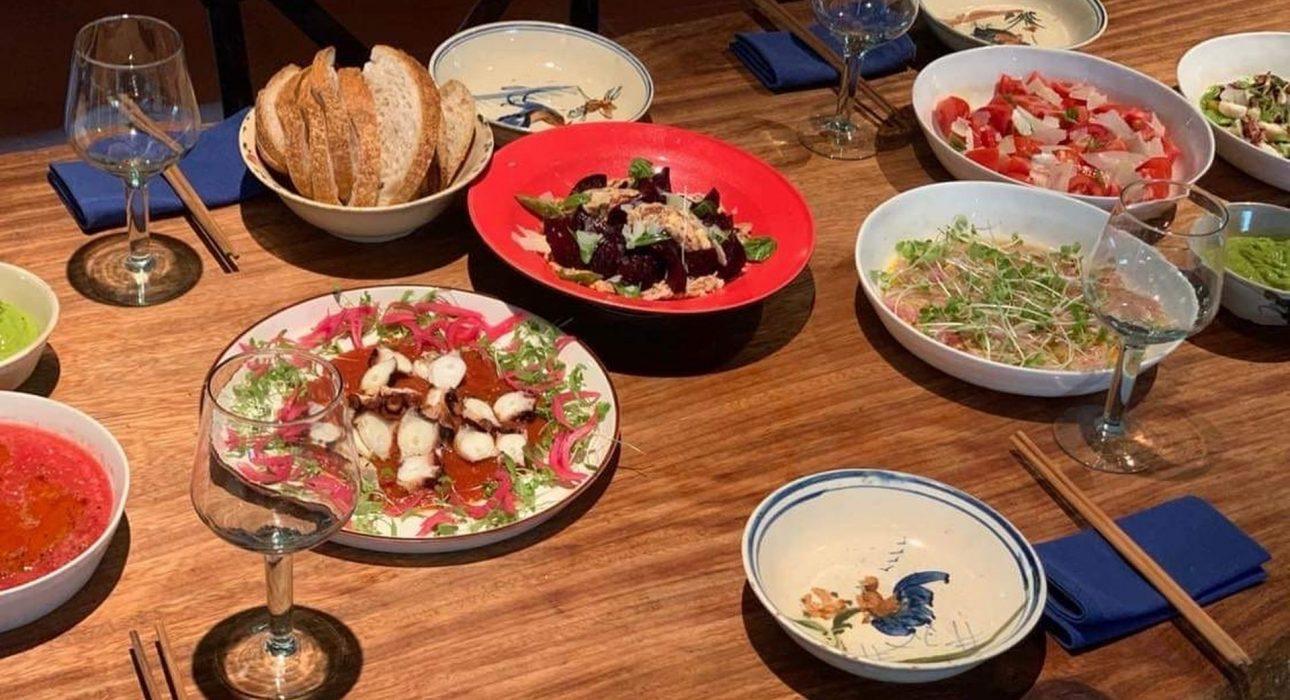 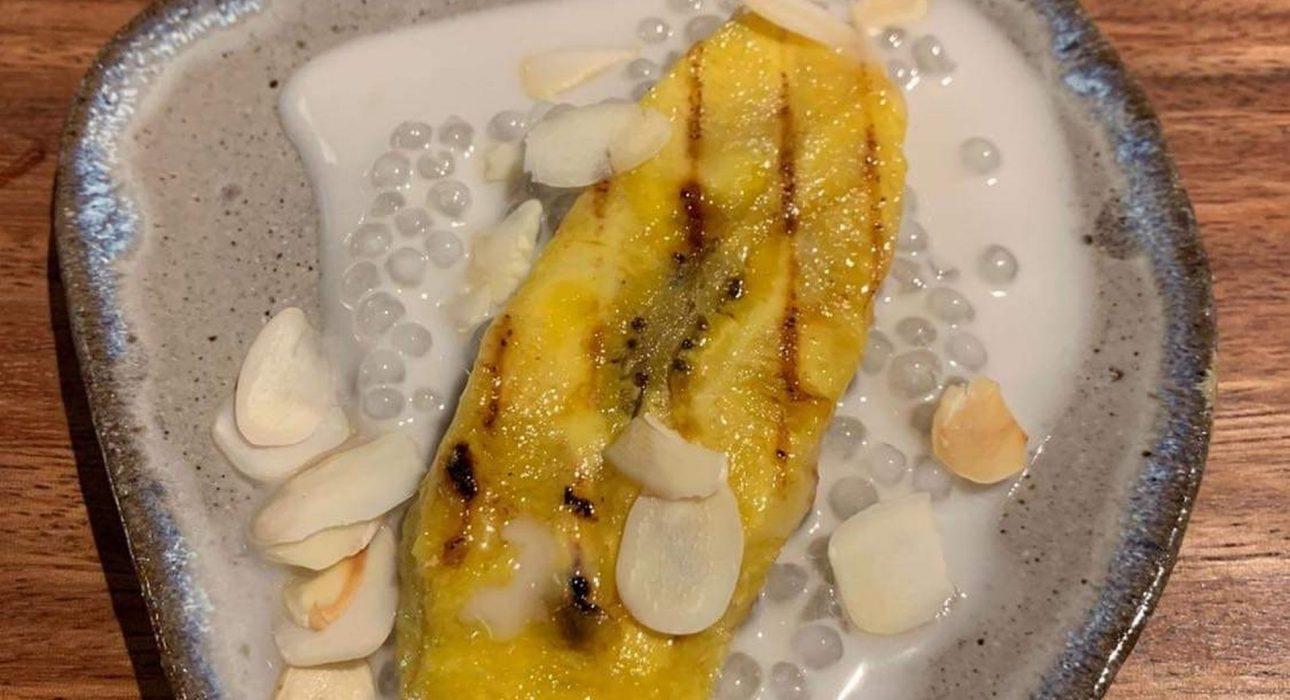 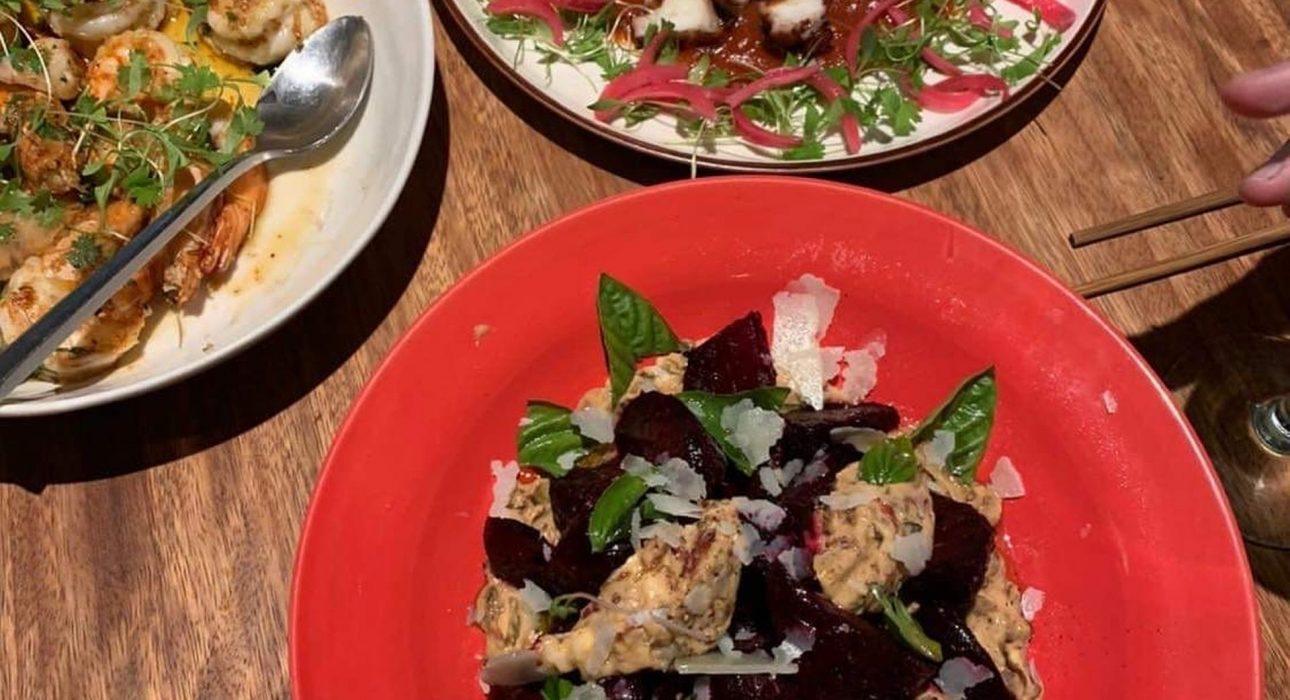 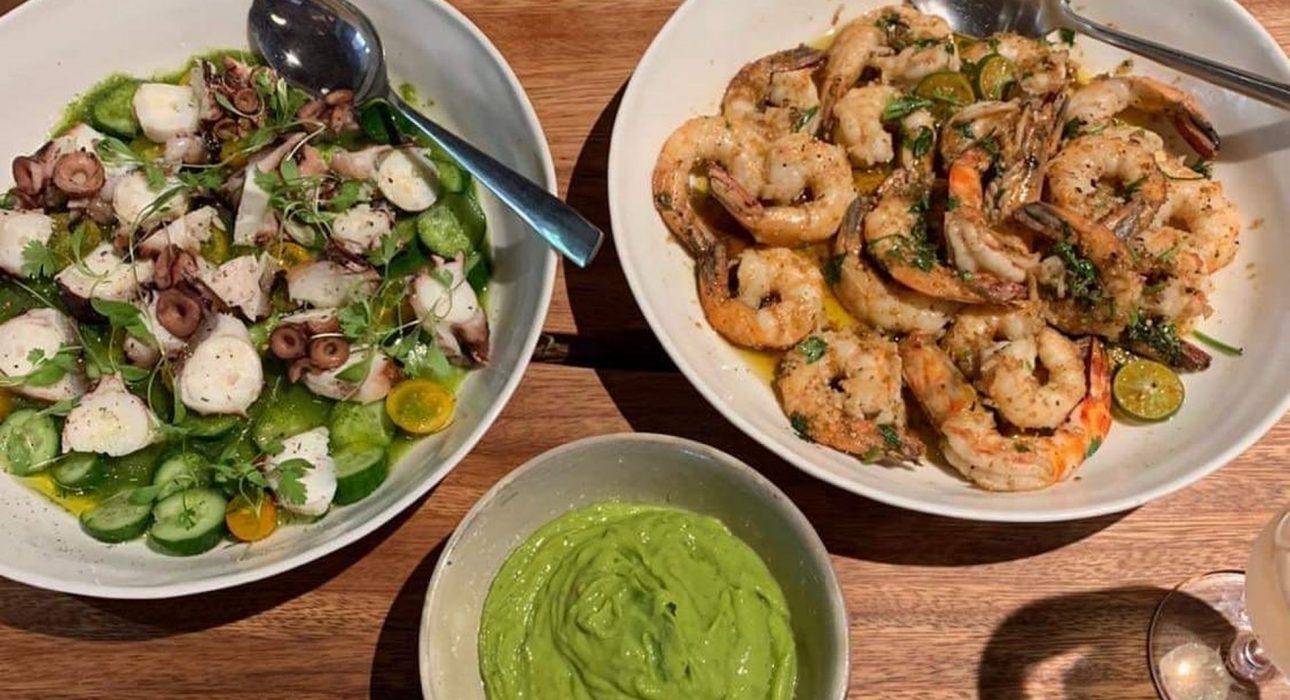 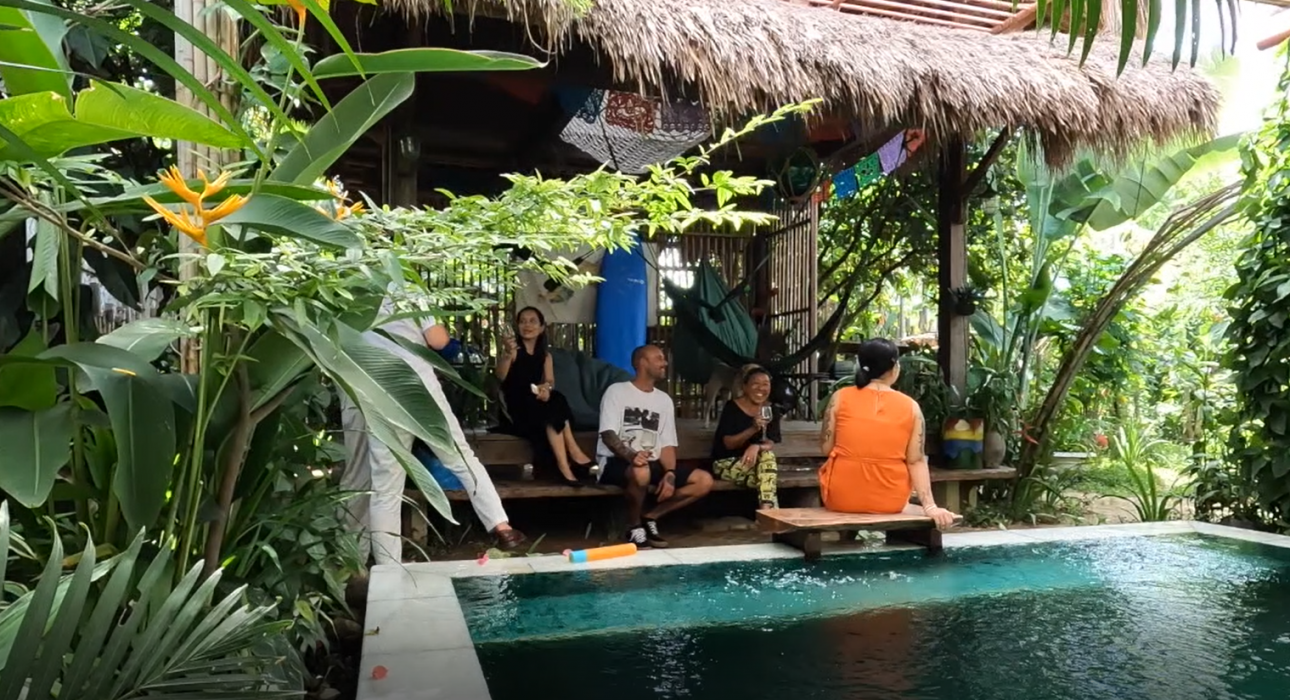 Easia Travel Head OfficeVietnam Head OfficeC/o: ATS Hotel, Suite 326 &327, 33B Pham Ngu Lao Street, Hanoi, VietnamTel: +84 24-39 33 13 62www.easia-travel.comFromToKmByDurationRoad conditionHoi An centerDuc Tran’s house3Car10 minutesGoodFour Season resortDuc Tran’s house9.2Car16 minutesGoodCua Dai Beach hotelsDuc Tran’s house3.6Car12 minutesGood